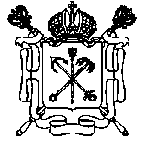 Администрация Калининского района Санкт-ПетербургаГосударственное бюджетное общеобразовательное учреждение средняя общеобразовательная школа № 138 Калининского района Санкт-Петербурга195221, г. Санкт-Петербург, Полюстровский пр., д. 33, корп. 3, лит. Ател./факс: 540-08-01, e-mail: spbsch-138@yandex.ruОКПО 35507474, ОКОГУ 23280, ОГРН 1027802499350, ИНН/КПП 7804044628/780401001ПРИКАЗот 01 сентября 2016 г.	       № 79об утверждении составашкольной службы медиацииНа основании Федерального закона Российской Федерации от 27 июля 2010 г. №193-ФЗ
"Об альтернативной процедуре урегулирования споров с участием посредника (процедуре медиации)", в соответствии с пунктом 64 Плана первоочередных мероприятий до 2014 года по реализации важнейших положений Национальной стратегии действий в интересах детей на 2012 – 2017 годы, утвержденного распоряжением Правительства Российской Федерации от 15 октября 2012 г. №1916-рПРИКАЗЫВАЮ:Утвердить состав школьной службы медиации на 2016 – 2017 учебный год:Кирсанова Е.И – педагог школы, руководитель службы медиацииОсташевская В.А. – социальный педагогИконостасова А.Н.– педагог школыВеснин А.В. – отец учащейся 5 классаВасильева М. – ученица 10 классаБаер А. – ученица 10 классаСередкина Д. – ученица 9 классаКонтроль за исполнением приказа возложить на заместителя директора по воспитательной работе Скачкову Б.М.Директор школы 	С.А.Константинова